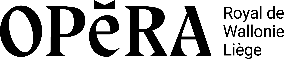 ECOLE MATERNELLE M2 - M3La belle et franche aventure de Petit-GuillaumeFiche d’inscription 2024-2025 OUVERTURE DES RÉSERVATIONS : 09 SEPT 2024 À 8H00UNIQUEMENT VIA L’ENVOI DE CETTE FICHE PAR MAIL : 	EDUCATION@OPERALIEGE.BEPAR COURRIER : 	ÉDUCATION, OPÉRA ROYAL DE WALLONIE1, RUE DES DOMINICAINSBE- 4000 LIÈGEINFORMATIONS : T : +32 (0)4 221 47 21Nous vous conseillons de réserver dès la date d’ouverture des réservations. Il se peut qu’il y ait un délai d’attente de quelques semaines avant réception d’une réponse. Toute modification du nombre de places (élèves ou accompagnants) doit nous être communiquée au plus vite. Paiement au plus tard 30 jours ouvrables avant la représentation. Conditions générales de vente sur www.operaliege.be.L’ÉTABLISSEMENT (école/implantation où auront lieu les animations, où les dossiers pédagogiques seront envoyées, etc.) NOM DE L’ÉCOLE	RUE ET NUMÉRO		CODE POSTAL ET VILLE	TÉL  					                MAIL LA PERSONNE DE CONTACT (personne à laquelle les informations sont envoyées et qui s’engage à les communiquer aux autres personnes de l’école qui sont concernées : collègues, Direction, service comptable, …)NOM ET PRÉNOMGSM 						MAILPAIEMENT PAR BON DE VILLE (2024) :		OUI	□	NON	□	ENSEIGNEMENT SPÉCIALISÉ :			OUI	□	NON	□	(Si OUI : de type	) PERSONNE(S) À MOBILITÉ RÉDUITE :		OUI	□	NON	□	(Si OUI : nombre 	)Nous sommes attentifs aux besoins de tous nos publics. Merci de nous avertir si un accueil spécifique est nécessaire. CHOIX DE LA SÉANCE : Indiquez votre premier CHOIX par le chiffre ① et vos choix secondaires par ② et ③ Date (2025)HeureCHOIX Date (2025)HeureCHOIX VE 24 JANVIER10HLU 03 FÉVRIER10HVE 24 JANVIER13H30LU 03 FÉVRIER13H30MA 28 JANVIER10HMA 04 FÉVRIER10HMA 28 JANVIER13H30MA 04 FÉVRIER13H30ME 29 JANVIER10HJE 06 FÉVRIER10HJE 30 JANVIER10HJE 06 FÉVRIER13H30JE 30 JANVIER13H30VEN 07 FÉVRIER10hVEN 07 FÉVRIER13h30Nombre de classesNombre d’élèves (par classe)Nombre d’accompagnantsNiveau (M2-M3)Nom du titulaireClasse 1Classe 2Classe 3Classe 4…..Sous-totalTOTAL(Nombre d’élèves et d’accompagnants)